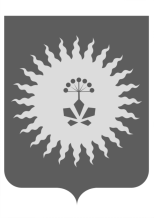 ДУМААНУЧИНСКОГО МУНИЦИПАЛЬНОГО ОКРУГАПРИМОРСКОГО КРАЯРЕШЕНИЕ 27.09.2023                                  с. Анучино                                        № 472-НПАВ соответствии с главой 31 «Земельный налог» Налогового кодекса Российской Федерации, Федеральным законом от 6 октября 2003 года № 131-ФЗ «Об общих принципах организации местного самоуправления в Российской Федерации», Уставом Анучинского муниципальногоокруга, Дума округаРЕШИЛА:         1. Внести в решение Думы Анучинского муниципального округа от                  25ноября 2020 года № 121-НПА «О Положении «О земельном налоге на территории Анучинского муниципального округа» следующие изменения: пункт 3 положения дополнить подпунктами 4) и 5) следующего содержания соответственно:«4) Физические лица – являющиеся ветеранами боевых действий;5) Члены семей военнослужащих, погибших в ходе специальной военной операции.»	2. Опубликовать настоящее решение в средствах массовой информации иразместить на официальном сайте администрации Анучинского муниципального округа, в сети Интернет.	3. Настоящее решение вступает в силу со дня его официального опубликования и распространяет свое действие на правоотношения, возникшие с 01.01.2022 года.Председатель Думы Анучинскогомуниципального округа                                                       Г.П. Тишина О внесении изменений в решение Думы Анучинского муниципального округа от 25 ноября 2020 года № 121-НПА «О Положении «О земельном налоге на территории Анучинского муниципального округа»